Переход общеобразовательных организаций на обновленные ФГОС общего образования и федеральные основные общеобразовательные программы (ФООП)Федеральные государственные образовательные стандарты обеспечивают единство образовательного пространства Российской Федерации, а также преемственность основных образовательных программ всех уровней образования.В обновленных  ФГОС общего образования сформулированы максимально конкретные требования к учебным предметам образовательной  программы соответствующего уровня, позволяющие ответить на вопросы: что конкретно школьник будет знать, чем овладеет и что освоит. Обновлённые ФГОС также обеспечивают личностное развитие учащихся, включая гражданское, патриотическое, духовно-нравственное, эстетическое, физическое, трудовое, экологическое воспитание. Обновлённые ФГОС описывают систему требований к условиям реализации общеобразовательных программ, соблюдение которых обеспечивает доступность получения качественного образования для всех детей,  независимо от места жительства. Благодаря обновлённым стандартам школьники получат больше возможностей для того, чтобы заниматься исследовательской, проектной деятельностью.Федеральным законом от 24.09.2022 г. №371-ФЗ «О внесении изменений в Федеральный закон «Об образовании в Российской Федерации» и ст. 1 Федерального закона «Об обязательных требованиях в Российской Федерации» (далее – Федеральный закон №371-ФЗ) введено понятие «федеральная основная общеобразовательная программа». Этим же документом введены единые для Российской Федерации федеральные основные общеобразовательные программы (далее – ФООП), которые разрабатываются и утверждаются Минпросвещения России.При этом согласно статьям 1, 2 Федерального закона №371-ФЗ термин «примерные программы» на уровне начального общего, основного общего и среднего общего образования исключен из Федерального закона №273-ФЗ. Минпросвещения России приказами от 16.11.2022 г. №992 «Об утверждении федеральной образовательной программы начального общего образования» (Зарегистрировано в Минюсте России от 22.12.2022 г. №71762, от 16.11.2022 г. №993 «Об утверждении федеральной образовательной программы основного общего образования» (Зарегистрировано в Минюсте России 22.12.2022 г., №71764 и от 23.11.2022 г. №1014 «Об утверждении федеральной образовательной программы среднего общего образования» (Зарегистрировано в Минюсте России 22.12.2022 г., №71763) утвердило федеральные образовательные программы (далее – ФОП) для всех уровней общего образования. Несмотря на то, что в Федеральном законе №273-ФЗ программы называются федеральными основными общеобразовательными (ФООП), Минпросвещение России  использует название «федеральная образовательная программа» и аббревиатуру ФОП.Можно считать, что понятия ФООП и ФОП – синонимы. ФОП разработаны в соответствии с Порядком разработки и утверждения федеральных основных общеобразовательных программ (далее – ФООП), утвержденным приказом Минпросвещения России от 30 сентября 2022 г. № 8745. Они заменили примерные ООП и рабочие программы. Теперь все образовательные организации, которые реализуют аккредитованные программы начального общего, основного общего и среднего общего образования, а также программы дошкольного образования, должны применять ФООП. Иными словами, все примерные ООП – заменять на федеральные ООП. Перейти на ФООП необходимо с 01.09.2023 г. (Федеральный закон от 24.09.2022 г. №371-ФЗ). До этого привести в соответствие с ФООП все образовательные программы; включить в ООП всех уровней образования обязательную учебно-методическую документацию: федеральные учебные планы; федеральный план внеурочной деятельности; федеральный календарный учебный график; федеральный календарный план воспитательной работы; федеральную рабочую программу воспитания; федеральные рабочие программы учебных предметов.При этом образовательные организации вправе непосредственно применять при реализации основных образовательных программ ФООП. В этом случае  соответствующая учебно-методическая документация образовательной организацией не разрабатывается.В  2022/23 учебном году все 1 и 5 классы школ города обучались в соответствии с требованиями  обновленных  ФГОС.  С 1 сентября 2023 года обучающиеся 10 классов всех   школ переходят на  обновленный Федеральный государственный образовательный стандарт среднего общего образования (ФГОС СОО), утвержденный Приказом Минпросвещения от 12.08.2022 № 732. Согласно методическим рекомендациям Минпросвещения России (письмо от 03.03.2023 № 03-327, от 22.05.2023 № 03-870) возможны несколько вариантов перехода ОО на обновленные ФГОС общего образования и ФООП:1) "переход на обновленные ФГОС начального общего, основного общего и среднего общего образования целесообразно осуществить за два года и завершить его к 2024/25 учебному году".2) так как, "Введение ФООП является обязательным с 1 сентября 2023 г. для обучающихся всех классов (с первого по одиннадцатый) всех образовательных организаций", то возможен переход на обновленные ФГОС и ФООП всех классов (с первого по десятый). В 2023/24 учебном году 11 классы могут продолжить обучение по учебным планам, соответствующим ФГОС среднего общего образования до вступления в силу изменений 2022 года.Всем ОО необходимо соблюдать условие, что содержание и планируемые результаты разработанных, откорректированных  образовательными организациями образовательных программ начального общего, основного общего и среднего общего образования должны быть не ниже соответствующих содержания и планируемых результатов ФООП.ВОЗМОЖНЫЕ МОДЕЛИ  ВВЕДЕНИЯ ОБНОВЛЕННЫХ ФГОС и ФООПОбязательное введение обновленных ФГОС           Введение обновленных ФГОС по мере готовности                                    Обучение в соответствии с ФГОС СОО до принятия приказа № 732       ВОЗМОЖНЫЕ МОДЕЛИ  ВВЕДЕНИЯ ОБНОВЛЕННЫХ ФГОС и ФООПОбязательное введение обновленных ФГОС           Введение обновленных ФГОС по мере готовности                                    Обучение в соответствии с ФГОС СОО до принятия приказа № 732       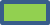 ВОЗМОЖНЫЕ МОДЕЛИ  ВВЕДЕНИЯ ОБНОВЛЕННЫХ ФГОС и ФООПОбязательное введение обновленных ФГОС           Введение обновленных ФГОС по мере готовности                                    Обучение в соответствии с ФГОС СОО до принятия приказа № 732       ВАЖНО! 11 КЛАСС: УЧЕБНЫЙ ПЛАН НЕ МЕНЯЕТСЯ В 2023/24 УЧЕБНОМ ГОДУНОО:  русский язык, литературное чтение, окружающий мирООО: русский язык, литература, история, обществознание, география, ОБЖСОО: русский язык, литература, история, обществознание, география, ОБЖВ прошедшем учебном году на уровне муниципалитета были определены первоочередные действия управленческих кадров и педагогических работников общеобразовательных организаций в рамках ключевых направлений и мероприятий по реализации обновленных ФГОС НОО и ФГОС ООО (муниципальный план  мероприятий по организационно-методическому сопровождению городских базовых площадок г. Красноярска по введению и реализации обновлённых федеральных государственных образовательных стандартов начального общего и основного общего образования на 2022 - 2023 гг.)В рамках перехода ОО  на измененные  ФГОС СОО и ФООП среднего общего образования с 1 сентября 2023г. Красноярским информационно-методическим центром  для заместителей директоров по УВР была проведена в 2022-2023 учебном году серия семинаров, на которых были рассмотрены изменения,  внесенные в ФГОС СОО второго поколения. В связи с этим рассмотрены управленческие действия внутри образовательных организаций по переходу на измененные ФГОС СОО и ФОП. Изменения во внутришкольной системе оценивания, смоделированы различные варианты учебных планов в старшей школе. Проведены индивидуальные консультации для ОО по разработке ООП, учебным планам, федеральным рабочим программам и т.д.Организационно-методическое сопровождение педагогов в ходе реализации обновленных ФГОС НОО и ФГОС СОО на уровне города осуществлялось через деятельность городских базовых площадок (ГБП).В 2022-2023 учебном году была организована работа 13 городских базовых площадок по реализации обновлённых ФГОС НОО и ФГОС ООО  (приказ ГУО администрации города Красноярска №459/п от 30.09.2022 года «О присвоении статуса городской базовой площадки на 2022-2023 учебный год»). Направления, реализуемыми муниципальными базовыми площадками были обозначены следующие: 1)  Формирование   ценности  научного познания  в    системе    личностных   результатов   (МАОУ СШИ № 1).2) Формирование функциональной грамотности: математической /естественнонаучной/ читательской/ глобальных компетенций/ креативного мышления при переходе на обновленные ФГОС с выделением содержания, эффективных форм и способов (МАОУ Гимназия № 2, МАОУ Гимназия № 6, МАОУ Лицей № 9, МБОУ Лицей № 10, МАОУ СШ № 16, МАОУ СШ № 34, МБОУ СШ № 36, МАОУ СШ № 141, МАОУ СШ № 143, МБОУ СШ № 155).3) Апробация учебного курса «Теория вероятностей и математическая статистика» (МБОУ СОШ № 10).4)  Освоение и реализация  технологии развития критического мышления  учителями,  переходящими на обновленные ФГОС  в 5-6 классах (МАОУ СШ № 53).Формы работы муниципальных базовых площадок в 2022-2023 учебном году:1) Проведение семинаров: «Формирование и оценка функциональной грамотности на уроках» (МАОУ Лицей № 9); «Функциональная грамотность - основа жизненной профессиональной успешности» (МАОУ Лицей № 9); «Практика лицея по формированию и мониторингу функциональной грамотности через внеурочную составляющую» (МАОУ Лицей № 9); «Курс "Теория вероятностей и статистика". Обновлённый ФГОС» (МБОУ СОШ № 10); «Представление опыта работы БП по теме «Эффективные способы, приёмы и методы формирования читательской грамотности обучающихся при переходе на обновленные ФГОС» (МБОУ Лицей № 10); «Современные педагогические технологии – залог повышения качества образования» (МБОУ СОШ № 10 – технология проблемного обучения; МАОУ СШ № 53 - ТРКМ); «Формирование финансовой грамотности в соответствии с требованиями ФГОС НОО и ФГОС ООО» (МБОУ СШ № 36); «Приёмы работы с текстом на уроках ИЗО и технологии в начальной школе (МАОУ СШ № 141); «Методы и приёмы формирования читательской грамотности на уроках истории и обществознания» (МАОУ СШ № 141); «Формирование функциональной грамотности (математической, финансовой, естественно-научной). Методы, способы, приемы» (МАОУ СШ № 143).2)  Проведение вебинаров: «Расшколивание как средство расширения образовательной среды – равноправного источника обучения, воспитания и развития школьника» (МАОУ Гимназия № 2); «Образовательные игры: формирование и мониторинг образовательных результатов» (МАОУ Лицей № 9).3) Открытые уроки учителей по формированию функциональной грамотности: «Практики формирования читательской грамотности и их результативность в соответствии с ФГОС» (МАОУ Гимназия № 2); «Практики формирования ЧГ, МГ и ЕНГ» (МАОУ Гимназия № 6); «Практические шаги по развитию читательской грамотности» (МАОУ Лицей № 9); «Опыт работы городской базовой площадки по формированию читательской грамотности» (МБОУ СОШ № 10); «Организация работы по формированию основ финансовой грамотности обучающихся в 1 классах» (МАОУ СШ № 16); «Организация работы по формированию читательской грамотности обучающихся» (МАОУ СШ № 34);  «Первые результаты применения технологии развития критического мышления» (МАОУ СШ № 53); «Методы и приёмы формирования читательской грамотности» (МБОУ СШ № 155).4)  Разработка технологических карт уроков (муниципальная база технологических карт и планов уроков по ФГ): МАОУ Гимназия № 2, МАОУ Гимназия № 6, МБОУ Лицей № 10, МАОУ СШ № 34, МАОУ СШ № 53.5) Консультации по решению возникающих организационных проблем при организации образовательной деятельности в условиях обновленных ФГОС: МАОУ «Лицей № 9», проведено 6 консультаций для МБОУ СШ № 78, МАОУ СШ № 6, МАОУ СШ № 32, МАОУ СШ № 82, МАОУ Лицей №7, МАОУ Лицей № 28.Выводы:Организационно-управленческое обеспечение введения обновленных ФГОС НОО и ФГОС ООО  на уровне муниципалитета и школ в прошедшем 2022 и 2023 гг.  было осуществлено на достаточном уровне:- разработан и утвержден муниципальный  план подготовки к введению обновленных ФГОС на 2022-2023 годы;-  во всех школах утверждены планы мероприятий по переходу на обновленные ФГОС;- организовано повышение квалификации руководящих и педагогических кадров по вопросам обновленных ФГОС;- организованы методические семинары  для заместителей директоров,  педагогов как на уровне города, так и в сетевых городских методических объединениях, РМО  по вопросам обучения в соответствии с обновленными ФГОС;-  организовано информирование общественности о переходе школ на обновленные ФГОС.- проведены мониторинги муниципального и регионального уровней по готовности к реализации обновленных ФГОС. Запланированные муниципалитетом мероприятия по подготовке к введению  и реализации обновленных ФГОС и план сопровождения ГБП по данному направлению выполнены.Наиболее  продуктивно в течение прошедшего учебного года отработали по методическому сопровождению педагогов при переходе на обновленные ФГОС следующие  ГБП:  МАОУ Гимназия № 2,   МАОУ Гимназия № 6,   МАОУ Лицей № 9, МБОУ Лицей № 10, МБОУ СОШ № 10, МАОУ СШ № 34, МАОУ СШ № 53, МАОУ СШ № 141, МАОУ СШ № 143, МБОУ СШ № 155.Задачи 2023-2024 учебного года1. Обеспечить повышения квалификации управленческих и педагогических кадров по вопросам введения и реализации обновленного ФГОС СОО и ФООП.2. Организовать работу муниципальной и школьных методических служб по методической поддержке учителей в период перехода на обновленные ФГОС общего образования и ФООП:- проведение конференций, семинаров по актуальным вопросам обновленного ФГОС и ФОП;- организация  анализа уроков, организованных в соответствии с требованиями обновленного ФГОС;- выработка методических рекомендаций на уровне образовательной организации по совершенствованию используемых методов и приемов достижения образовательных результатов.3. Руководителям ОО обеспечить проведение педсоветов, совещаний,  внутришкольных семинаров  по вопросам изменений в оценочной деятельности, требований к предметным результатам, использование электронных средств обучения и дистанционных технологий для повышения качества образования  в рамках внедрения обновленных ФГОС и ФООП.4. Руководителям ОО организовать работу по  информированию родителей (законных представителей) обучающихся о переходе на обучение детей в соответствие с ФООП с 1 сентября 2023г.Нормативно правовая база перехода на обновленные ФГОС НОО,  ФГОС ООО, ФГОС СОО  и ФООП 1. Федеральный закон от 29.12.2012 № 273-ФЗ (ред. от 07.10.2022) «Об образовании в Российской Федерации» (с изм. и доп., вступ. в силу с 13.10.2022).2. Федеральный закон от 24.09.2022г. №371-ФЗ «О внесении изменений в ФЗ «Об образовании в РФ» и статью 1 ФЗ «Об обязательных требованиях в РФ.3. приказ Министерства просвещения Российской Федерации от 31.05.2021 № 286 "Об утверждении федерального государственного образовательного стандарта начального общего образования".4. приказ Министерства просвещения Российской Федерации от 31.05.2021 № 287 "Об утверждении федерального государственного образовательного стандарта основного общего образования".5. Приказ Министерства просвещения Российской Федерации от 12.08.2022 № 732 "О внесении изменений в федеральный государственный образовательный стандарт среднего общего образования, утвержденный приказом Министерства образования и науки Российской Федерации от 17 мая 2012 г. № 413".6. Приказ  Министерства просвещения от 21.09.2022 № 858 «Об утверждении федерального перечня учебников».7. Приказ Министерства просвещения Российской Федерации от 16.11.2022 № 992 «Об утверждении федеральной образовательной программы начального общего образования».8. Министерства просвещения Российской Федерации от 16.11.2022 № 993 «Об утверждении федеральной образовательной программы основного общего образования».9. Приказ Министерства просвещения Российской Федерации от 23.11.2022 № 1014 «Об утверждении федеральной образовательной программы среднего общего образования».10. Приказ Министерства просвещения Российской Федерации от 24.11.2022 № 1025 "Об утверждении федеральной адаптированной образовательной программы основного общего образования для обучающихся с ограниченными возможностями здоровья".11. Письмо Минпросвещения России от 14.07.2022 № 03-1035 «О направлении инструктивного письма» (вместе с «Инструктивным письмом об осуществлении исторического просвещения обучающихся по образовательным программам начального общего, основного общего и среднего общего образования»).12. Письмо> Минпросвещения России от 30.12.2022 N АБ-3924/06 "О направлении методических рекомендаций" (вместе с "Методическими рекомендациями "Создание современного инклюзивного образовательного пространства для детей с ограниченными возможностями здоровья и детей-инвалидов на базе образовательных организаций, реализующих дополнительные общеобразовательные программы в субъектах Российской Федерации").13. Письмо Минпросвещения России от 16.01.2023г. № 03-68 О направлении информации (О введении федеральных основных общеобразовательных программ).14. Письмо  Минпросвещения РФ от 03.03.2023 №03-327 «О направлении информации».15. Письмо Минпросвещения России от 22.05.2023 № 03-870 "О направлении информации" (Дополнение к методическим рекомендациям по введению федеральных основных общеобразовательных программ).Класс 1 кл.2 кл.3 кл.4 кл.5 кл.6 кл.7 кл.8 кл.9 кл.10 кл.11 кл.2022/23 уч. год2023/24 уч. год2024/25 уч. годКласс1 кл.2 кл.3 кл.4 кл.5 кл.6 кл.7 кл.8 кл.9 кл.10 кл.11 кл.2022/23 уч. год2023/24 уч. год2024/25 уч. годКласс1 кл.2 кл.3 кл.4 кл.5 кл.6 кл.7 кл.8 кл.9 кл.10 кл.11 кл.2022/23 уч. год2023/24 уч. год2024/25 уч. год